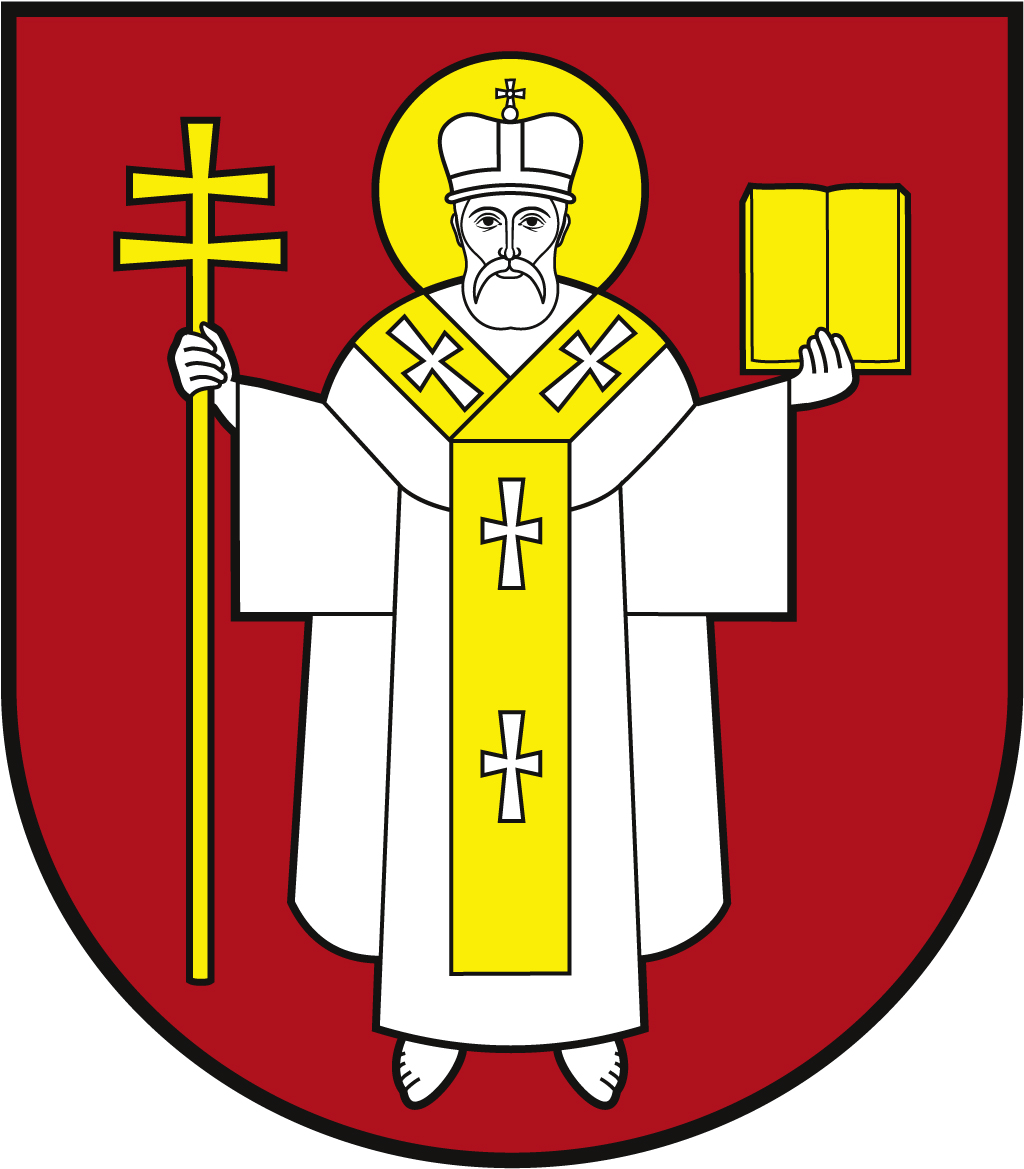 ЛУЦЬКА МІСЬКА РАДАВИКОНАВЧИЙ КОМІТЕТ ЛУЦЬКА МІСЬКА РАДАВИКОНАВЧИЙ КОМІТЕТ ЛУЦЬКА МІСЬКА РАДАВИКОНАВЧИЙ КОМІТЕТ Інформаційна карткаПризначення грошової допомоги особі, яка проживає разом з особою з інвалідністю I чи II групи внаслідок психічного розладу, яка за висновком лікарсько-консультативної комісії закладу охорони здоров'я потребує постійного стороннього догляду, на догляд за неюІнформаційна карткаПризначення грошової допомоги особі, яка проживає разом з особою з інвалідністю I чи II групи внаслідок психічного розладу, яка за висновком лікарсько-консультативної комісії закладу охорони здоров'я потребує постійного стороннього догляду, на догляд за нею00103ІК-34/11/10ІП1.Орган, що надає послугуОрган, що надає послугуДепартамент соціальної політики Луцької міської радиДепартамент соціальної політики Луцької міської ради2.Місце подання документів та отримання результату послугиМісце подання документів та отримання результату послуги1.Департамент соціальної політики пр-т Волі, 4а, каб.110, тел. (0332) 281 000, (0332) 284 161e-mail: dsp@lutskrada.gov.ua, www.social.lutsk.uaПонеділок-четвер   08.30-17.30П'ятниця                  08.30-16.15Обідня перерва       13.00-13.452.Філія №1: пр. Соборності, 18, тел. (0332) 774 471Понеділок-четвер   08.30-17.30П'ятниця                 08.30-16.15Обідня перерва      13.00- 13.453.Філія №2: вул. Бенделіані, 7, тел. (0332) 265 961Понеділок-четвер   08.30-17.30П'ятниця                 08.30-16.15Обідня перерва      13.00- 13.454.с.Прилуцьке, вул. Ківерцівська, 35а (для мешканців сіл Прилуцьке, Жабка, Сапогове,  Дачне)Четвер:                    08.30- 17.30   Обідня перерва      13.00- 13.455.с.Жидичин: вул. Данила Галицького, 12 (для мешканців сіл Жидичин, Кульчин, Липляни, Озерце, Клепачів, Небіжка)Вівторок                 08.30-17.30Обідня перерва      13.00- 13.456.с.Забороль: вул. Володимирська, 34а (для мешканців сіл Забороль, Антонівка, Великий Омеляник, Охотин, Всеволодівка, Олександрівка, Одеради, Городок, Сьомаки, Шепель, Заболотці)Понеділок               08.30-17.30Обідня перерва      13.00- 13.457.с.Боголюби: вул. 40 років Перемоги,57 (для мешканців сіл Боголюби, Богушівка, Тарасове, Іванчиці, Озденіж)Середа                    08.30-17.30Обідня перерва      13.00-13.458.с.Княгининок: вул. Соборна, 77 (для мешканців сіл  Брище, Княгининок, Зміїнець, Милуші, Милушин, Моташівка, Сирники, Буків, Рокині)П'ятниця                 08.30-16.15Обідня перерва      13.00-13.45Заява та документи можуть бути надіслані поштою на адресу:м. Луцьк, пр-т Волі, 4а та подані в електронній формі (з використанням засобів телекомунікаційних систем, через офіційний веб-сайт Мінсоцполітики або інтегровані з ним інформаційні системи органів виконавчої влади та місцевого самоврядування, або Єдиний державний веб-портал електронних послуг, з використанням кваліфікованого електронного підпису.1.Департамент соціальної політики пр-т Волі, 4а, каб.110, тел. (0332) 281 000, (0332) 284 161e-mail: dsp@lutskrada.gov.ua, www.social.lutsk.uaПонеділок-четвер   08.30-17.30П'ятниця                  08.30-16.15Обідня перерва       13.00-13.452.Філія №1: пр. Соборності, 18, тел. (0332) 774 471Понеділок-четвер   08.30-17.30П'ятниця                 08.30-16.15Обідня перерва      13.00- 13.453.Філія №2: вул. Бенделіані, 7, тел. (0332) 265 961Понеділок-четвер   08.30-17.30П'ятниця                 08.30-16.15Обідня перерва      13.00- 13.454.с.Прилуцьке, вул. Ківерцівська, 35а (для мешканців сіл Прилуцьке, Жабка, Сапогове,  Дачне)Четвер:                    08.30- 17.30   Обідня перерва      13.00- 13.455.с.Жидичин: вул. Данила Галицького, 12 (для мешканців сіл Жидичин, Кульчин, Липляни, Озерце, Клепачів, Небіжка)Вівторок                 08.30-17.30Обідня перерва      13.00- 13.456.с.Забороль: вул. Володимирська, 34а (для мешканців сіл Забороль, Антонівка, Великий Омеляник, Охотин, Всеволодівка, Олександрівка, Одеради, Городок, Сьомаки, Шепель, Заболотці)Понеділок               08.30-17.30Обідня перерва      13.00- 13.457.с.Боголюби: вул. 40 років Перемоги,57 (для мешканців сіл Боголюби, Богушівка, Тарасове, Іванчиці, Озденіж)Середа                    08.30-17.30Обідня перерва      13.00-13.458.с.Княгининок: вул. Соборна, 77 (для мешканців сіл  Брище, Княгининок, Зміїнець, Милуші, Милушин, Моташівка, Сирники, Буків, Рокині)П'ятниця                 08.30-16.15Обідня перерва      13.00-13.45Заява та документи можуть бути надіслані поштою на адресу:м. Луцьк, пр-т Волі, 4а та подані в електронній формі (з використанням засобів телекомунікаційних систем, через офіційний веб-сайт Мінсоцполітики або інтегровані з ним інформаційні системи органів виконавчої влади та місцевого самоврядування, або Єдиний державний веб-портал електронних послуг, з використанням кваліфікованого електронного підпису.3.Перелік документів, необхідних для надання послуги та вимоги до них Перелік документів, необхідних для надання послуги та вимоги до них 1.Заява (встановленого зразка) з реквізитами банківського рахунку. 2.Документ, що посвідчує особу заявника.3.Декларація про доходи та майновий стан (встановленого зразка) заповнюється на підставі довідок про доходи кожного члена сім'ї. 4.Довідки про наявність і розміри земельних ділянок, виділених для ведення особистого підсобного господарства, городництва, сінокосіння, випасання худоби, та земельної частки, виділеної унаслідок розпаювання землі.5.Висновок лікарської комісії медичного закладу щодо необхідності постійного стороннього догляду за особою з інвалідністю I чи II групи внаслідок психічного розладу, форма якого затверджена наказом МОЗ.6.Довідка до акта огляду медико-соціальною експертною комісією, яка видана особі з інвалідністю І чи ІІ групи внаслідок психічного розладу, за яким здійснюється догляд (копія).7.Трудова книжка (оригінал та копія) - для не працюючих пенсіонерів.1.Заява (встановленого зразка) з реквізитами банківського рахунку. 2.Документ, що посвідчує особу заявника.3.Декларація про доходи та майновий стан (встановленого зразка) заповнюється на підставі довідок про доходи кожного члена сім'ї. 4.Довідки про наявність і розміри земельних ділянок, виділених для ведення особистого підсобного господарства, городництва, сінокосіння, випасання худоби, та земельної частки, виділеної унаслідок розпаювання землі.5.Висновок лікарської комісії медичного закладу щодо необхідності постійного стороннього догляду за особою з інвалідністю I чи II групи внаслідок психічного розладу, форма якого затверджена наказом МОЗ.6.Довідка до акта огляду медико-соціальною експертною комісією, яка видана особі з інвалідністю І чи ІІ групи внаслідок психічного розладу, за яким здійснюється догляд (копія).7.Трудова книжка (оригінал та копія) - для не працюючих пенсіонерів.4. Оплата Оплата БезоплатноБезоплатно5.Результат послугиРезультат послуги1.Призначення державної допомоги. 2.Письмове повідомлення про відмову у наданні послуги.1.Призначення державної допомоги. 2.Письмове повідомлення про відмову у наданні послуги.6. Термін виконанняТермін виконання10 днів  10 днів  7.Спосіб отримання відповіді (результату)Спосіб отримання відповіді (результату)1.Зарахування коштів на особовий рахунок в установі банку.2.Поштою, або електронним листом за клопотанням суб’єкта звернення - в разі відмови в наданні послуги.1.Зарахування коштів на особовий рахунок в установі банку.2.Поштою, або електронним листом за клопотанням суб’єкта звернення - в разі відмови в наданні послуги.8.Законодавчо - нормативна основаЗаконодавчо - нормативна основа1.Закон України «Про психіатричну допомогу».2.Постанова Кабінету Міністрів України від 02.08.2000 № 1192 «Про надання щомісячної грошової допомоги особі, яка проживає разом з особою з інвалідністю  I чи II групи внаслідок психічного розладу, яка за висновком лікарської комісії медичного закладу потребує постійного стороннього догляду, на догляд за нею».3.Порядок обчислення середньомісячного сукупного доходу сім’ї (домогосподарства) для усіх видів державної соціальної допомоги, затверджений постановою Кабінету Міністрів України від 22.07.2020  № 632 «Деякі питання виплати державної соціальної допомоги».4.Наказ Міністерства соціальної політики України від 09.01.2023   № 3 «Про затвердження форми заяви для призначення усіх видів соціальної допомоги та компенсацій». 5.Наказ Міністерства праці та соціальної політики України від 19.09.2006 № 345 «Про затвердження Інструкції щодо порядку оформлення і ведення особових справ отримувачів усіх видів соціальної допомоги» (зі змінами).1.Закон України «Про психіатричну допомогу».2.Постанова Кабінету Міністрів України від 02.08.2000 № 1192 «Про надання щомісячної грошової допомоги особі, яка проживає разом з особою з інвалідністю  I чи II групи внаслідок психічного розладу, яка за висновком лікарської комісії медичного закладу потребує постійного стороннього догляду, на догляд за нею».3.Порядок обчислення середньомісячного сукупного доходу сім’ї (домогосподарства) для усіх видів державної соціальної допомоги, затверджений постановою Кабінету Міністрів України від 22.07.2020  № 632 «Деякі питання виплати державної соціальної допомоги».4.Наказ Міністерства соціальної політики України від 09.01.2023   № 3 «Про затвердження форми заяви для призначення усіх видів соціальної допомоги та компенсацій». 5.Наказ Міністерства праці та соціальної політики України від 19.09.2006 № 345 «Про затвердження Інструкції щодо порядку оформлення і ведення особових справ отримувачів усіх видів соціальної допомоги» (зі змінами).